POLÍTICA DE COOKIEASSOCIAÇÃO DE ASSISTÊNCIA HOSPITALAR SANTO EXPEDITO novembro/2022Política de CookieTemos convicção da confiança que você deposita em nós e de nossa responsabilidade em proteger sua privacidade. Devido a esta confiança, nos sentimos na obrigação de informá-lo quais as informações que coletamos quando usamos os cookies e tecnologias semelhantes, por que as coletamos e como as usamos para melhorar sua experiência.Sobre CookiesPara você ter uma melhor compreensão, é necessário saber que cookies são pequenos arquivos de texto que são transferidos para o seu computador ou celular quando você visita um site ou aplicativo. Estes armazenamentos são importantes porque melhoram sua experiência, de maneira que:Grava as preferências, para que você não tenha que fornecê-las novamente;Mantenha você conectado, mesmo em dispositivos diferentes;Analisa como você usa nossos serviços, de modo que mudanças possam ser feitas para garantir que ele atenda às suas necessidades.Cookies que utilizamos em nosso siteCookies estritamente necessáriosCookies estritamente necessários são aqueles essenciais para que nosso site funcione da maneira que você solicitou. São normalmente instalados apenas para dar resposta a ações efetuadas por si, que resultam num pedido de serviços, tais como: para configurar as suas preferências de privacidade, registar-se ou preencher formulários. Esses cookies não poderão ser desativados, pois o site não funcionará de maneira adequada. Cookies de desempenhoOs cookies de desempenho, geralmente chamados de cookies analíticos, coletam dados dos visitantes de nosso site de maneira única, mas anônima. Os resultados são relatados para nós como números agregados e tendências. Nós podemos permitir que terceiros definam cookies de desempenho. Contamos com relatórios para entender nosso público e melhorar o funcionamento de nosso site. Você pode recusar o uso de cookies selecionando as configurações apropriadas em seu navegador. No entanto, você deve observar que, se fizer isso, poderá não conseguir usar todas as funcionalidades do nosso site.  Cookies de funcionalidadeOs cookies funcionais permitem que nosso site lembre as escolhas que você faz. Alguns exemplos de são:configurações de idiomapersonalização de fontepersonalização de corCookies de publicidadeUsamos cookies de rastreamento e direcionamento, ou pedimos a outras HSEs que o façam em nosso nome, para enviar e-mails e mostrar publicidade online que atenda aos seus interesses comerciais e profissionais. Se você se cadastrou em nosso site, podemos enviar e-mails, adaptados para refletir os interesses que você demonstrou durante suas visitas. Funcionam através da identificação do seu buscador e do equipamento de internet de forma única. Se você os desativar, continuará a receber publicidade nos sites dos nossos parceiros, mas esta não será direcionada.Instruções para desativar ou gerenciar os CookiesVocê pode gerenciar os cookies que estão armazenados no seu computador, ou desativá-los através das configurações do seu navegador. É importante ressaltar que isso pode afetar sua experiência de navegação ou até mesmo impedi-lo de usar certos serviços.Clique no link do seu navegador abaixo para obter informações sobre como evitar que cookies sejam criados em seu navegador específico.Configurações de cookies no Internet ExplorerConfigurações de cookies no FirefoxConfigurações de cookies no ChromeConfigurações de cookies no SafariConfigurações de cookies no EdgeNosso contatoAssociação de Assistência Hospitalar Santa ExpeditoCNPJ nº 34.048.494/0001-04Avenida XV de Novembro, 860 – Centro Ponte Serrada –SCQuando você tiver alguma dúvida sobre como nós tratamos seus dados, poderá, a qualquer momento, entrar em contato com a nossa Encarregado de dados pessoais (DPO), Juliana Heller, pelo e-mail lgpd@hsantaluzia.org ou através do nosso contato disponível no site.Atualizações desta PolíticaQuaisquer alterações que possamos fazer em nossa Política de Cookie no futuro serão publicadas nesta página e, quando apropriado, notificaremos você por e-mail. Convidamos você a visitar nosso site com frequência para verificar quaisquer atualizações ou alterações nesta Política.Ponte Serrada, 08 de novembro de 2022. Modelo Banner de CookieO HSE está comprometida com a privacidade e proteção dos dados pessoais que controla. De modo a agir com transparência, disponibiliza em seu site um banner de cookie para que seus usuários saibam como tratamos seus dados pessoais. O HSE optará por um dos modelos de banner abaixo: Banner de Cookies(com opção de gerenciamento)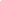 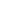 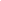 Direcionando a Conformidade com a LGPDAs ações a seguir são tomadas para garantir que o HSE cumpra com sua responsabilidade, conforme imposições da LGPD:Foi observada a base jurídica para o tratamento de dados pessoais;Um encarregado de proteção de dados é nomeado com responsabilidade específica para proteção de dados da instituição;Todos os funcionários que estão envolvidos no tratamento de dados pessoais entendem quais são as suas responsabilidades para seguir uma boa prática de proteção de dados;Treinamentos e informações sobre proteção de dados foram fornecidos a todos os funcionários;Sempre que o consentimento for necessário, o mesmo será solicitado;Estão disponíveis meios para que os titulares entrem em contato;Revisões regulares de procedimentos envolvendo dados pessoais são realizadas;A Privacy by Design é adotada para todos os sistemas e processos novos ou alterados.Estas ações são revistas regularmente como parte do processo de gestão relacionado com a proteção de dados.AprovaçãoAprovaçãoAprovaçãoResponsável – Cargo/SetorVersãoDataLucas Moretto Coord.Administrativo/ ADM1.009/11/2022Nome do CookieDomínioDescriçãoTempopermanênciaXSRF-TOKENwww.hsantaluzia.orgUsado para ajudar na segurançasessãoNome do CookieDomínioDescriçãoTempopermanência_gidgoogle.comPara maximizar a privacidade dos utilizadores / visitantes, tem a funcionalidade de “mascarar IP”1 dia_gagoogle.comUsado para distinguir usuários únicos, atribuindo um número gerado aleatoriamente como um identificador de cliente. Ele é incluído em cada solicitação de página em um site e usado para calcular dados de visitantes, sessões e campanhas para os relatórios analíticos de sites.2 anos__rd_experiment_versionrdstation.com.brrastreia o comportamento do usuário nos formulários da RD7979 anos__trf.srcrdstation.com.brUsado para guardar a referência de origem de uma visita de um usuário ao site2 anos_gat_gtag_xxxxxxxxxxxxxxxxxxxxxxxxxxxgoogle.comCookie usado pelo Google Analytics para controlar a taxa de solicitação.Alguns segundos__utmzgoogle.comidentifica a origem do tráfego6 meses__utmcgoogle.comPermitir a interoperabilidade com a versão mais antiga do código do Google Analytics conhecido como UrchinSessão__utmbgoogle.comDetermina novas sessões e visitas e expira após 30 minutosAlguns segundos__utmtgoogle.comUsado para controlar a taxa de solicitação do serviço - limitando a coleta de dados em sites de alto tráfegoAlguns segundosexp_last_activityspincare.com.brEstá associado ao sistema de gerenciamento de conteúdo do site 1 anoNome do CookieDomínioDescriçãoTempopermanênciaculturemovidesk.comDetermina o idioma preferido e a configuração de país do visitante - Isso permite que o site mostre o conteúdo mais relevante para aquela região e idioma9797 anosNome do CookieDomínioDescriçãoTempopermanênciaNIDGoogle.comUsado para traçar o perfil do usuário6 mesesCONSENTyoutube.comUsado para exibir publicidade direcionada aos visitantes da web em uma ampla gama de seus próprios e de outros sites.16 anosYSCyoutube.comRegistra um ID único para manter estatísticas de quais vídeos do YouTube o usuário viu.SessãoVISITOR_INFO1_LIVEyoutube.comEste cookie é usado como um identificador único para rastrear a visualização de vídeos.6 meses